Checkliste ErbscheinsantragTerminwunsch/bestätigter Termin: Bitte bringen Sie zum Beurkundungstermin einen gültigen Ausweis mit Lichtbild mit. Bitte legen Sie die folgenden Unterlagen für den Erblasser bzw. für die Erben im Original 
oder in öffentlich beglaubigter Abschrift vor. SterbeurkundeGeburtsurkundenHeiratsurkunde(n)Testament oder ErbvertragEinbürgerungsurkunde(n)Namensänderungsurkunde(n)Scheidungsurteil(Die Urkunden müssen spätestens dem zuständigen Nachlassgericht, ggf. mit amtlicher Übersetzung und Apostille, vorgelegt werden) Wurde eine besondere Vereinbarung über den ehelichen Güterstand getroffen ?  Nein  Ja, Art:_________________________ (z.B. Ehevertrag, besondere Erklärung) Bitte fügen Sie eine Kopie dieses Dokuments bei. Sollte es nicht in Deutsch sein, fügen Sie bitte auch eine amtlich beglaubigte Übersetzung hinzu.  Der Erblasser hatte keine Kinder.Hatte der Erblasser Kinder adoptiert?  Nein  Ja (unten angeben) Hatte der Erblasser nichteheliche Kinder?  Nein  Ja (unten angeben) Bei weiteren Kindern bitte Zusatzblatt nehmen.(Nur ausfüllen, wenn mindestens ein Elternteil vor dem Erblasser verstorben ist) (bitte zutreffendes ankreuzen)  Die Eltern des/der Erblassers/Erblasserin hatten außer diesem keine Kinder.  Die Eltern des Erblassers/der Erblasserin hatten nur mich als weiteres Kind.  Sie hatten außer dem Erblasser noch weitere Kinder.       (bitte alle Angaben wie zu Kindern (s.o.) auf einem Zusatzblatt) Hatten die Eltern Kinder adoptiert?  Nein  Ja (bitte alle Angaben wie zu Kindern (s.o.) auf einem Zusatzblatt) Hatten die Eltern nichteheliche Kinder?  Nein  Ja (bitte alle Angaben wie zu Kindern (s.o.) auf einem Zusatzblatt)  Die Eltern hatten keine Kinder. Mindestens ein Elternteil hat den Erblasser überlebt.  Die Eltern hatten keine Kinder. Beide sind vor dem Erblasser verstorben.       (In diesem Fall bitte diese Seite kopieren und die hier geforderten Angaben für die Großeltern und 
      deren Abkömmlinge machen.) (für weitere Erben bitte Zusatzblatt verwenden)Umseitige Datenschutzhinweise sind auch unter https://www.notare-buettner.de/impressum/#Datenschutz einsehbar.Datenschutzhinweise (Stand 03.09.2018)DatenschutzWir Notare bekleiden ein öffentliches Amt. Wir behandeln Ihre persönlichen Daten selbstverständlich vertraulich und informieren Sie darüber, welche personenbezogenen Daten nach der Datenschutzgrundverordnung (DSGVO) von uns verarbeitet werden und welche Rechte Sie bezüglich Ihrer Daten haben.Verantwortliche der Datenverarbeitung, Datenschutzbeauftragter, AufsichtsbehördeVerantwortliche für die Verarbeitung Ihrer personenbezogenen DatenNotare Eva Ulrike Büttner und Walter BüttnerCarl-Theodor-Straße 168723 SchwetzingenTelefon: 06202 59061-11Telefax: 06202 59061-99E-Mail: kanzlei@notare-buettner.deUmsatzsteueridentifikationsnummer: DE306286360Gemeinsamer DatenschutzbeauftragterMarkus SextroSNS Connect GmbHHessen-Homburg-Platz 163452 HanauTel.: 06181 618 355 2E-Mail: datenschutz@snsconnect.deZuständige AufsichtsbehördeLandesbeauftragter für den Datenschutz und die Informationsfreiheit in Baden-WürttembergDr. Stefan BrinkKönigstrasse 10 a70173 StuttgartTelefon: 0711 615541-0Telefax: 0711 615541-15E-Mail: poststelle@lfdi.bwl.deZweck der DatenverarbeitungIn Ausübung unseres Notaramtes verarbeiten wir zwecks Erledigung Ihres Anliegens und zur Erfüllung der uns obliegenden gesetzlichen Pflichten personenbezogene Daten, auch um zwingende Antragspflichten und gesetzlichen Anzeige- und Mitteilungspflichten gegenüber Behörden zu erledigen.Personenbezogene Daten und RechtsgrundlagenVon uns verarbeitete personenbezogene Daten sind solche, die auf Sie beziehbar sind, z.B.:• Name, Vorname, Geburtsname, Geburtsdatum, Geburtsort, Alter, Geschlecht, Familienstand, Wohnanschrift, Postanschrift, E-Mail-Adresse, Telefonnummer, Faxnummer usw.;• Kennnummern wie die Ihres Personalausweises, Reisepasses, Führerscheins, Steueridentifikationsnummer, Kfz-Kennzeichen usw.;• Daten Ihrer Bankverbindung und über Kredite usw.;• Daten über Ihre Vermögenswerte, z.B. Immobilien oder Gesellschaftsbeteiligungen, Versicherungen, Einkommen, Renteninformationen, bewegliches Vermögen usw.;Rechtsgrundlage der Datenverarbeitung ist Art. 6 Abs. 1 lit e) DSGVO und Art. 6 lit a–d, f DSGVO. Für bestimmte notarielle Verfahren können Angaben zu Behinderungen, schweren Krankheiten, sexueller Orientierung zu verarbeiten sein, Art. 9 Abs. 2 lit g) DSGVO i.V.m. §§ 11, 17, 22 ff., 28 BeurkG.Zur Abwicklung Ihrer grundbuch- oder registerrechtlichen Anliegen sowie zur Gestaltung von letztwilligen Verfügungen, familienrechtlichen Verträgen oder sonstigen Urkunden erheben wir bei öffentlich zugängigen Quellen personenbezogene Daten, z.B. zu Grundstücken oder zur Gesellschaft oder zu einer Vereinigung (Registerdaten) sowie aus dem Zentralen Testamentsregister. Daten von Kreditinstituten oder privaten Gläubigern (z.B. bei Ablösungsvorgängen) werden erhoben, allerdings nur nach vorausgehendem Auftrag oder zur Erfüllung gesetzlicher Verpflichtungen.Wer erhält Ihre Daten?Dritten übermitteln wir Ihre personenbezogenen Daten, wenn das Gesetz dies gestattet und wenn es erforderlich ist oder Sie eingewilligt haben.Zugriff auf Daten haben unsere zur Verschwiegenheit verpflichteten Notariatsmitarbeiter und von uns beauftragte Dienstleister. So können wir unsere gesetzlichen und vertraglichen Verpflichtungen erfüllen. Sind am notariellen Verfahren Steuerberater, Rechtsanwälte, oder sonstige Berater für Beteiligte tätig, erhalten diese Ihre und die Daten Ihres Vertragspartners.Behörden, denen wir gesetzlich Mitteilung machen müssen, erhalten diese Daten auch, z.B. das Grunderwerbsteuer-Finanzamt beim Kauf- oder Verkauf einer Immobilie. Gerichte oder Register erhalten Ihre Daten, wenn wir zum Vollzug der Urkunde eine Eintragung, Anzeige oder Registrierung erledigen müssen. Von uns bestimmte Dienstleister, beauftragt als Auftragsverarbeiter gemäß Art. 28 DSGVO (z.B. der Notariatssoftwareanbieter und die Buchhaltung beim Steuerberater) dürfen auf Ihre Daten zugreifen. Diese Dienstleister sind nach § 26a BNotO von uns vertraglich zur Verschwiegenheit verpflichtet worden oder unterliegen selbst berufsrechtlich der Verschwiegenheit.Speicherung Ihrer Daten, Ihre RechteIhre gespeicherten Daten werden aufbewahrt, wie die gesetzlichen Aufbewahrungsfristen es erfordern. Die Fristen richten sich z.B. nach der Dienstordnung für Notare (DONot), dem Beurkundungsgesetz, der Bundesnotarordnung und nach der Abgabenordnung (AO). Buchungsbelege werden für 10 Jahre ab Versand der Korrespondenz und Erfassung in der Buchhaltung aufbewahrt, § 257 HGB, § 147 AO. Ein Vermerk über eine letztwillige Verfügung von Todes wegen wird 100 Jahre aufbewahrt, § 20 Abs. 1 DONot. Dritte haben im Hinblick auf ihre gespeicherten Daten die gleichen nachstehende Rechte, soweit ihnen § 17 BeurkG nicht entgegensteht.Sie haben Rechte auf:• Auskunft über die Sie betreffenden personenbezogenen Daten (Art. 15 DSGVO),• Berichtigung unrichtiger Sie betreffender personenbezogener Daten (Art. 16 DSGVO),• Löschung personenbezogener Daten (Art. 17 DSGVO),• Einschränkung der Verarbeitung personenbezogener Daten (Art. 18 DSGVO),• Widerspruch gegen die Verarbeitung personenbezogener Daten (Art. 21 DSGVO).Diese Rechte haben Sie, wenn nicht die notarielle Verschwiegenheitspflicht (§ 18 BNotO) oder andere gesetzliche Regelungen entgegenstehen. Ihre Daten werden unter Beachtung der gesetzlichen Vorschriften verarbeitet. Im Ausnahmefall benötigen wir Ihre Einwilligung, die Sie für künftige Verarbeitungen Ihrer Daten widerrufen können.Sie können sich mit einer Beschwerde an unseren Datenschutzbeauftragten und an die zuständige Aufsichtsbehörde für Datenschutz wenden.Haben Sie noch Fragen? Unser Datenschutzbeauftragter steht Ihnen gern zur Verfügung.Ihre NotareEva Ulrike Büttner und Walter BüttnerEinwilligung zur Verarbeitung von E-MailsMit dem Versenden der Entwürfe, Urkunden und Mitteilungen durch unverschlüsselte E-Mails und der damit verbundenen Datenverarbeitung sind und waren wir einverstanden. Diese Einwilligung ist auch ohne Unterschrift gültig.Bitte berücksichtigen Sie, dass mit der unverschlüsselten Übersendung Risiken im Hinblick auf die Vertraulichkeit und Integrität der Daten verbunden sind. Ist dieser Weg künftig nicht mehr gewünscht, genügt eine einfache schriftliche Mitteilung an die Mail-Adresse kanzlei@notare-buettner.de.
Die Checkliste soll Ihnen und uns die Vorbereitung Ihres Besprechungs-/ Beurkundungstermins erleichtern. Auch eine nur teilweise ausgefüllte Checkliste enthält für uns wichtige Anhaltspunkte für eine etwa erforderliche Registereinsicht und zur Fertigung eines Vertragsentwurfes. Bitte füllen Sie daher die Liste – soweit möglich – aus. Bei Fragen oder Unklarheiten stehen Ihnen die Notarmitarbeiter und auch wir natürlich gerne persönlich, telefonisch, per E- Mail oder Telefax zur Verfügung, denn die persönliche Beratung kann und soll die Checkliste nicht ersetzen. Wir bedanken uns für das Mandat und freuen uns auf die Zusammenarbeit.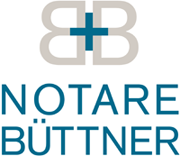 Carl-Theodor-Straße 168723 SchwetzingenTelefon 06202-5906111E-Mail kanzlei@notare-buettner.dewww.notare-buettner.deAngaben zum Verstorbenen(Erblasser)Vorname NameGeburtsnamegeboren amgeboren in (Stadt, Land)verstorben amverstorben in (Stadt, Land)Letzte Adresse:Straße Hausnummer(letzte Anschrift)PLZ OrtStaatsangehörigkeit deutsch
 andere: ..........................................................................
Bei mehreren Staatsangehörigkeiten: Welche war für den Verstorbenen wichtiger?
..........................................................................Familienstand zum Zeitpunkt des Todes ledig               verheiratet geschieden    verwitwetAntragsteller/in(eine/r der Erben)Vorname NameGeburtsnameGeburtsdatumGeburtsortStraße HausnummerPLZ OrtTelefonE-MailStaatsangehörigkeit deutsch
 andere: ..........................................................................Der/Die Verstorbene war mein/e Vater    Mutter     Ehemann   Ehefrau    Onkel    Tante    Schwester   Bruder   Kind   Partner/in Sonstiges: Angaben zur Ehe des ErblassersDer Erblasser / Die Erblasserin war ledig    nur einmal verheiratet verwitwet  mehrmals verheiratet: .......... mal(bei mehreren Ehen diese Seite kopieren und für jede Ehe die Angaben machen)Die (z.B. einzige, erste, zweite ...)_____________ Ehe mit:Vorname NameGeburtsnameGeburtsdatumGeburtsortStraße HausnummerPLZ OrtStaatsangehörigkeit deutsch
 andere: ..........................................................................Die Ehe wurde geschlossen am___.___._____  in ________________Der Ehegatte des Erblassers ist verstorben am___.___._____  in ________________Die Ehe wurde durch rechtskräftiges Urteil des ...........-Gerichtes in  ........... vom ...................., Aktenzeichen: ............................ geschieden.Bei ausländischen Ehegatten / Eheschließungen im Ausland bitte gesonderte Rücksprache.Die Ehe wurde durch rechtskräftiges Urteil des ...........-Gerichtes in  ........... vom ...................., Aktenzeichen: ............................ geschieden.Bei ausländischen Ehegatten / Eheschließungen im Ausland bitte gesonderte Rücksprache.1. Kind des/der Erblasser/s(aus  Erster Ehe     Zweiter Ehe   ..... Ehe) (Zahl der Ehe angeben)Vorname NameGeburtsnameGeburtsdatumGeburtsortStraße HausnummerPLZ OrtTelefonE-MailStaatsangehörigkeit  deutsch
 andere: ..........................................................................2. Kind des/der Erblasser/s(aus  Erster Ehe     Zweiter Ehe   ..... Ehe) (Zahl der Ehe angeben)Vorname NameGeburtsnameGeburtsdatumGeburtsortStraße HausnummerPLZ OrtTelefonE-MailStaatsangehörigkeit  deutsch
 andere: ..........................................................................Eltern des/der VerstorbenenVater des/der Verstorbenen(Nur ausfüllen, wenn der/die Verstorbene keine Kinder hatte und es kein Testament gibt) Vorname NameGeburtsnameGeburtsdatumGeburtsortStraße HausnummerPLZ OrtTelefonE-MailStaatsangehörigkeit  deutsch
 andere: ..........................................................................Eltern des/der VerstorbenenMutter des/der Verstorbenen(Nur ausfüllen, wenn der/die Verstorbene keine Kinder hatte und es kein Testament gibt) Vorname NameGeburtsnameGeburtsdatumGeburtsortStraße HausnummerPLZ OrtTelefonE-MailStaatsangehörigkeit  deutsch
 andere: ..........................................................................Testamente / ErbverträgeGibt es Testamente(bitte zutreffendes ankreuzen)  Nein  Ja, Anzahl: .......(Kopien der Testamente/Erbverträge beifügen, wenn in anderer als in deutscher Sprache verfasst nebst einer vollständigen amtlichen Übersetzung) Testament vom .................. eröffnet vom .............. -Gericht in .............................................. am .......................Aktenzeichen: ............................  Nein  Ja, Anzahl: .......(Kopien der Testamente/Erbverträge beifügen, wenn in anderer als in deutscher Sprache verfasst nebst einer vollständigen amtlichen Übersetzung) Testament vom .................. eröffnet vom .............. -Gericht in .............................................. am .......................Aktenzeichen: ............................ Ist im Testament Testamentsvollstreckung angeordnet Nein  JaFalls ja, Name und Anschrift des Nachlassverwalters: Nein  JaFalls ja, Name und Anschrift des Nachlassverwalters:  Im Testament / Erbvertrag bin ich als Alleinerbe einsetzt   Im Testament / Erbvertrag bin ich als Alleinerbe einsetzt   Im Testament / Erbvertrag bin ich als Alleinerbe einsetzt   Im Testament / Erbvertrag sind außer mir als Erben eingesetzt:Vorname NameGeburtsnameGeburtsdatumGeburtsortStraße HausnummerPLZ OrtVerwandschaftsverhältnis zum/zur Verstorbenen Kind    Ehepartner/in  Partner/in Sonstiges:SonstigesDie anderen Erben sind einverstanden, dass ich für alle zusammen einen gemeinschaftlichen Erbschein beantrage:  Nein  Ja Es ist bereits ein Erbschein über Teile des Nachlasses beantragt oder erteilt worden.  Nein  Ja Wenn ja, geben Sie bitte das Gericht sowie das dortige Aktenzeichen an. ...........-Gericht, Aktenzeichen: ................................... Wollen die Erben die Erbschaft annehmen?  Nein  Ja Gibt es einen Rechtsstreit über das Erbrecht in der Sache?  Nein  Ja Der Nettowert des Nachlasses beträgt ca. ...............EUR Gehört zum Nachlass ein Grundstück in Deutschland?  Nein  Ja Wenn ja, nähere Bezeichnung:Ort: ....................................Straße: ...................................................... Grundbuchbezeichnung (bei mehreren Grundstücken nähere Angaben auch zu Lage und Grundbuchbezeichnung auf Zusatzblatt) Die anderen Erben sind einverstanden, dass ich für alle zusammen einen gemeinschaftlichen Erbschein beantrage:  Nein  Ja Es ist bereits ein Erbschein über Teile des Nachlasses beantragt oder erteilt worden.  Nein  Ja Wenn ja, geben Sie bitte das Gericht sowie das dortige Aktenzeichen an. ...........-Gericht, Aktenzeichen: ................................... Wollen die Erben die Erbschaft annehmen?  Nein  Ja Gibt es einen Rechtsstreit über das Erbrecht in der Sache?  Nein  Ja Der Nettowert des Nachlasses beträgt ca. ...............EUR Gehört zum Nachlass ein Grundstück in Deutschland?  Nein  Ja Wenn ja, nähere Bezeichnung:Ort: ....................................Straße: ...................................................... Grundbuchbezeichnung (bei mehreren Grundstücken nähere Angaben auch zu Lage und Grundbuchbezeichnung auf Zusatzblatt) 